Администрация городского округа город Бор          Нижегородской областиПОСТАНОВЛЕНИЕОт                                                                                                                               № О временном прекращении движения транспортных средствна время проведения эстафетного пробега в честь Дня Победы в Великой Отечественной войнеВ связи с подготовкой и проведением эстафетного пробега в честь Дня Победы в Великой Отечественной войне, с целью обеспечения безопасности дорожного движения и в соответствии со статьей 131 Закона Нижегородской области от 04.12.2008 № 157-З «Об автомобильных дорогах и о дорожной деятельности в Нижегородской области», Порядком осуществления временных ограничений или прекращения движения транспортных средств по автомобильным дорогам регионального или межмуниципального, местного значения Нижегородской области, утвержденным постановлением Правительства Нижегородской области от 07.02.2012 № 61, администрация городского округа г. Бор постановляет:1. Временно с 13.30 до 16.30 4 мая 2023 года прекратить движение автотранспортных средств на участках автомобильных дорог в г. Бор: от пл. Победы до ул. Профсоюзная д.3 (Борский городской суд), от ул. Профсоюзная д.3 (Борский городской суд) по ул. Щербакова до дома 6 «б» (СК «Водник»), от д. 6 «б» ул. Щербакова (СК «Водник») по пер. Советский до перекрестка с ул. Свободы, от д. 6 ул. Свободы до д. 53 ул. Октябрьская, от д. 53 ул. Октябрьская до пл. Победы, согласно приложению к настоящему постановлению.2. На период временного прекращения движения по указанному в п.1 маршруту движение автотранспортных средств организовать в объезд по ул. Крупской, ул. Октябрьская, ул. Ленина, ул. Первомайская, ул. Интернациональная г. Бор.3. Рекомендовать отделу МВД РФ по г. Бор (А.И. Филиппов) обеспечить временное прекращение движения автотранспортных средств по маршруту эстафетного пробега в честь Дня Победы в Великой Отечественной войне.4. Контроль за исполнением настоящего постановления возложить на заместителя главы администрации городского округа г. Бор С.В. Киричева.5. Общему отделу администрации городского округа г. Бор (Е.А. Копцова) обеспечить опубликование настоящего постановления в газете «Бор сегодня» и размещение на официальном сайте www.borcity.ru.Глава местного самоуправления                                                     А.В. БоровскийО.С.Шахина24620Приложение к постановлению администрациигородского округа г.Борот ____________  № 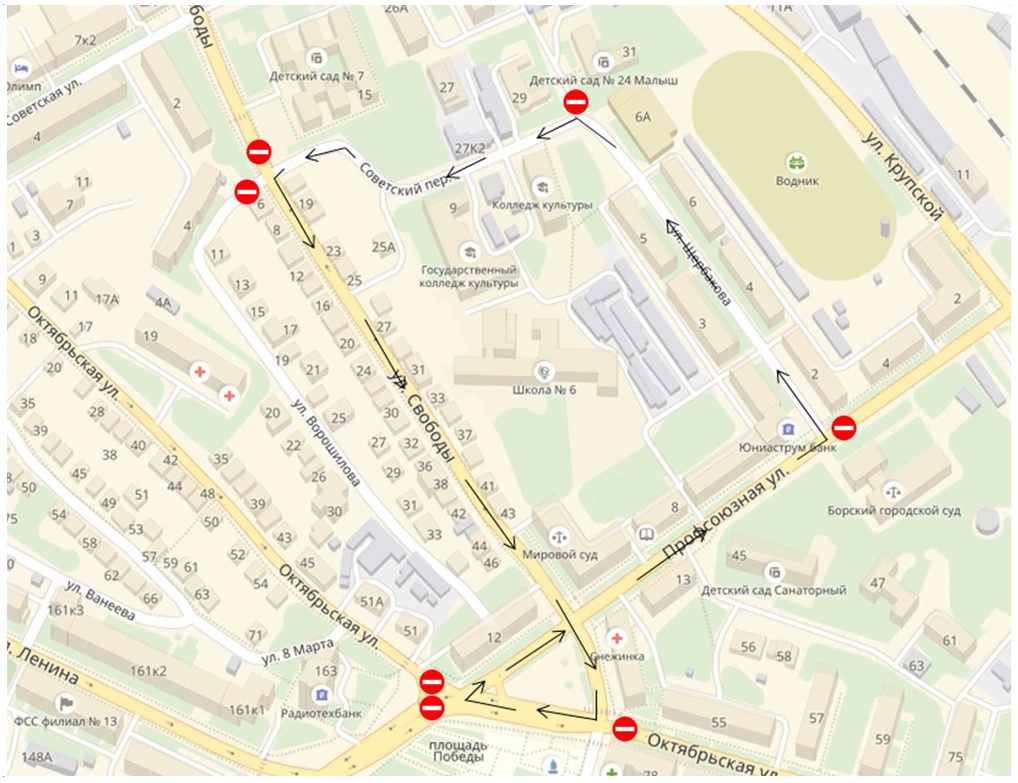 